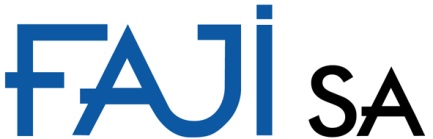 Communiqué de presseSIAMS 2016 annoncé sur la lancée de l’édition 2014SIAMS, le salon des moyens de production microtechniques a clos son édition 2014 à l’issue de quatre jours marqués par une affluence record et des affaires florissantes pour l’ensemble des acteurs industriels présents. 17'000 visiteurs (15% d’augmentation par rapport à l’édition 2012) ont en effet arpenté les travées de la plus importante manifestation industrielle de l’Arc jurassien. La grande satisfaction des exposants face à cette hausse de la fréquentation est également relative à la qualité des visiteurs – industriels, techniciens, ingénieurs, spécialistes – et à leur provenance, un très net accroissement du public international, d’Asie notamment, ayant été constaté. Salon biennal technologiquement ciblé et très attendu par les acteurs européens de la microtechnique, SIAMS a accueilli en 2014 près de 450 exposants, parmi lesquels un tiers provient de l’Arc jurassien, et une cinquantaine d’entreprises étrangères. Enthousiasmé par le succès de cette année et par l’approbation récoltée auprès des industriels et des spécialistes, SIAMS annonce son édition 2016 du 19 au 22 avril à Moutier.SIAMS, le salon des moyens de production microtechniques, a été lancé en 1989, en premier lieu pour répondre aux besoins exprimés par les industriels et les entrepreneurs de l’Arc Jurassien, désireux de disposer d’une vitrine à la hauteur de l’excellence de leurs produits. Le Salon des Industries de l’Automation, de la Machine-outil et de la Sous-traitance – dont SIAMS est l’acronyme – est donc une émanation du tissu industriel homogène de l’Arc jurassien axé sur les microtechniques. Cette réalisation collective, portée par des passionnés de l’industrie de la précision, a cependant évolué et, rapidement, des entreprises suisses ou étrangères actives dans les microtechniques sont venues y exposer. SIAMS 2016 sur la lancée du succès probant de 2014En 2014, près de 450 entreprises ont exposé au SIAMS alors que, fait très remarquable, le nombre de visiteurs habituel a été largement dépassé. L’affluence record de 17'000 visiteurs (augmentation de 15%) confirme à elle seule le caractère technologiquement ciblé du salon, principale manifestation industrielle de l’Arc jurassien. Le très nombreux public d’industriels, d’ingénieurs, de spécialistes a fait la satisfaction des exposants et des participants. La provenance géographique internationale du public a, elle, particulièrement satisfait les organisateurs qui ambitionnaient d’attirer plus de visiteurs étrangers ; de ce point de vue, les objectifs sont tous fortement dépassés. Une forte délégation de visiteurs asiatiques a pu être dénotée.Cependant, le contentement des exposants concerne principalement la qualité des affaires effectuées au cours des quatre jours du salon des moyens de production microtechniques. Les excellentes opérations réalisées sur place ont suscité de l’enthousiasme chez les acteurs industriels présents. SIAMS 2014 est donc une édition exceptionnelle qui préfigure un SIAMS 2016 placé sous les meilleurs auspices du 19 au 22 avril 2016 au Forum de l’Arc de Moutier.SIAMS 2016 : répondre directement aux attentes du monde industrielPour servir au mieux ses exposants, SIAMS souhaite poursuivre pour l’édition 2016 ses progrès dans tous les domaines et continuer à attirer des visiteurs spécialistes de l’industrie et de la technique aussi bien que des visiteurs internationaux. Désireux de continuer à répondre aux besoins concrets exprimés par les industriels et les entreprises, SIAMS est enthousiaste à l’idée d’œuvrer pour que le salon des moyens de production microtechniques soit, du 19 au 22 avril 2016, un nouveau succès pour le monde de la précision.Pour plus d’informations:FAJI SAPatrick LinderZ.I. Route de Sorvilier 21CH-2735 BévilardTél. +41 32 492 70 10 – fax +41 32 492 70 11Portable: +41 78 819 85 87patrick.linder@faji.chwww.faji.ch